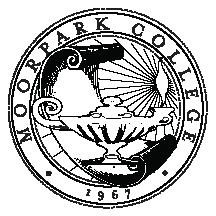 AgendaProfessional Development CommitteeOctober 18, 2017Charter: The Professional Development Committee makes recommendations on the direction of professional development activities for full-time and part-time faculty and staff, including:Plan, implement, and assess Fall and Spring Faculty Professional Development (FLEX) Program activitiesPlan, implement, and assess classified staff professional development opportunitiesCoordinate, promote, and assess college-wide professional development activitiesEvaluate applications and award professional development funds to full-time faculty; funds to be considered are limited to those monies identified in the AFT Collective Bargaining AgreementEvaluate applications and award other funds provided to the professional development committeeMoorpark College Mission Statement:  With a "students first" philosophy, Moorpark College empowers its diverse community of learners to complete their goals for academic transfer, basic skills, and career technical education. Moorpark College integrates instruction and student services, collaborates with industry and educational partners, and promotes a global perspective.MEMBERSHIP/ATTENDANCEIn accordance with the Ralph M. Brown Act and SB 75, minutes of the Moorpark College Professional Development Committee will record the votes of all members as follows: (1) Members recorded as absent are presumed not to have voted; (2) the names of members voting in the minority or abstaining are recorded; (3) all other members are presumed to have voted in the majority.POSITIONMEMBERATTENDPOSITIONMEMBERATTENDCo-Chair DeanHelga WinklerDeanJennifer KalfsbeekCo-Chair ClassifiedLinda ResendizAFT RepVACANTCo-Chair FacultyLee BallesteroStudent RepPD CoordinatorBrian BurnsClassifiedMatthew SpinnebergInstructional TechnologyTracie BosketLanguages and Learning ResourcesTracy TennenhouseLanguages and Learning ResourcesPerry BennettLanguages and Learning ResourcesBeth Gillis-Smith (Alt)GUESTSMathematicsand Physical SciencesTom OgimachiMathematicsand Physical SciencesFarisa Morales/Brian SwartzBehavioral and Social  SciencesElisa SetmireBehavioral and Social  SciencesRex EdwardsArts & CommunicationsJoanna MillerArts & CommunicationsBusiness Administration, Child Development, & Student EngagementMary MillsBusiness Administration, Child Development, & Student EngagementSamantha ZaldivarAthletics and Institutional EffectivenessVACANTEATM, Health and Life SciencesArgie CliffordEATM, Health and Life SciencesJamee Maxey (Alt)/ Yana Bernatavichute (Alt)AGENDA ITEMACTIONCALL TO ORDER AND READING OF MINUTES1.   Call to order2.   Public comments3.   Approval of minutes:  9/20/17PREVIOUS BUSINESS1. Discuss Jan. Flex ideasNEW BUSINESS1. Michael H. discussion of Jan. flex idea2. Tentative schedule for Jan. FlexREPORTSFaculty Travel Funding Workgroup Update PD Coordinator ReportClassified ReportKudos ReportANNOUNCEMENTSOct. 17th OCOB Rap Battle SceneOct. 18th OCOB-David Birchman presentationOct. 30th Workshop on Universal DesignNov. 2nd ALAS SummitMEETINGSAY 2017-2018 Meetings:Aug. 16th, Sept. 20th, Oct. 18th, Nov. 15thJan. 17th, Feb. 21st, March 21st, April 18thAdjournment